Joint Statement of Participant/Trading Member & General Clearing Member Date:  To: EnEx Admission Service		110, Athinon Ave. 104 42 Athens, Greece	Tel: +30 210 33 66 548	E-mail: admission@enexgroup.gr For the Company  
(Name of Legal Representative, Position, Signature)     (Company Stamp)For the credit institution / investment firm 
(Name of Legal Representative(s), Position, Signature)     (Company Stamp)With the present document the company under the trade name  confirms that it has allocated the clearing of its transactions from the , to the credit institution or investment firm , which is a General Clearing Member of the clearing house .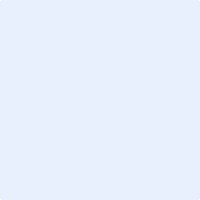 